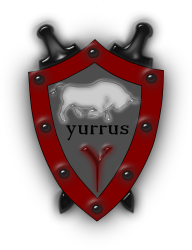 ЮРИСТ ФУРМАН РУСЛАН ВІКТОРОВИЧ____________________________________________________________________м. Хмельницький, вул. Львівське шосе 39/1, кв.74, тел. 067-380-91-80, Е-mail:ask@yurrus.com.ua, http://www.yurrus.com.uaКомерційна пропозиціяЮридичний аутсорсинг – передача компанією визначених бізнес-процесів стороннім виконавцям на умовах субпідряду – найчастіше з мотивів зменшення витрат на ці бізнес-процеси та для покращення їх якості.До послуг юриста входять:надання правової допомоги, що включає в себе надання юридичних консультацій з різних правових питань та аспектів, складання договорів, угод, аналіз проектів договорів до їхнього підписання (кредитування, страхування), захист прав компанії шляхом звернення до правоохоронних органів, а також у судовому порядку;письмові консультацій в місяць з усіх юридичних питань, які виникають у Замовника;юридична підтримка (супровід) включає в себе складання юридичних документів (заяви, договори, угоди, протоколи, претензії, позови, скарги, розписки, тощо);представлення інтересів в українських судах загальної юрисдикції, адміністративних судах, господарських судах, а також в інших державних органах та установах, супровід податкових та інших перевірок, адміністративне і судове оскарження рішень ДПІ та ДФСУ;отримання ліцензій, дозволів, юридичний супровід реєстрації знаків для товарів і послуг, надання усних та письмових юридичних консультацій, юридичних висновків, ліквідація юридичних осіб та фізичних осіб-підприємців (ФОП) та ін. послуг;підготовка установчих документів та отримання свідоцтва про державну реєстрацію.Контакт з Замовником здійснюється по телефону, з використанням електронної пошти або факсу, а при необхідності, і шляхом особистих зустрічей. Оплата послуг проводиться раз на місяць (Див. Табл. 1). Більш детально про всі види послуг ви можете ознайомитися на сайті юриста.Таблиця 1Сподіваюсь на плідну та взаємовигідну співпрацю!З повагою,юрист Руслан ФурманСупроводження діяльності (юридичний аутсорсинг)Термін, р. д.Вартість, грн.Пакет «Мінімальний»Включає в себе: надання консультацій, роботу з договорами, представництво замовника перед органами державної влади, органами місцевого самоврядування, правоохоронними органами, участь у судових процесах (до 1 справи на 3 місяці)1 місяць4000,00Пакет «Середній»Включає в себе: надання консультацій, роботу з договорами, представництво замовника перед органами державної влади, органами місцевого самоврядування, правоохоронними органами, участь у судових процесах (до 1 справи на 1 місяць)1 місяць8000,00Пакет «Максимальний»Включає в себе: надання консультацій, роботу з договорами, представництво замовника перед органами державної влади, органами місцевого самоврядування, правоохоронними органами, участь у судових процесах (до 5 справ на 1 місяць)1 місяць12000,00